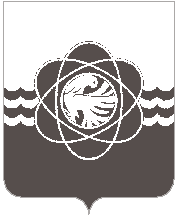 П О С Т А Н О В Л Е Н И Еот          12.04.2022              № ____252______       Руководствуясь пунктом 5.5 Положения о порядке владения, пользования и распоряжения муниципальным имуществом муниципального образования «город Десногорск» Смоленской области, утвержденного решением Десногорского городского Совета от 24.04.2012 № 620, в связи с кадровыми изменениямиАдминистрация муниципального образования «город Десногорск» Смоленской области постановляет:1. Внести в постановление Администрации муниципального образования «город Десногорск» Смоленской области от 07.12.2016 № 1312 «О должностных лицах Администрации муниципального образования «город Десногорск» Смоленской области, уполномоченных представлять интересы муниципального образования «город Десногорск» Смоленской области в органах управления ООО «ТРВК «Десна-ТВ» (в редакции от 23.01.2020 № 43) следующее изменение:- пункт 1 изложить в следующей редакции: «1. Уполномочить следующих должностных лиц Администрации муниципального образования «город Десногорск» Смоленской области представлять интересы муниципального образования «город Десногорск» Смоленской области в органах управления (совет директоров, общее собрание участников) ООО «ТРВК «Десна-ТВ»:- Бриллиантова Злата Валерьевна – заместитель Главы муниципального образования по социальным вопросам;- Зайцева Татьяна Николаевна – председатель Комитета имущественных и земельных отношений Администрации муниципального образования «город Десногорск» Смоленской области».2. Отделу информационных технологий и связи с общественностью        (Е.М. Хасько) разместить настоящее постановление на официальном сайте Администрации муниципального образования «город Десногорск» Смоленской области в сети «Интернет».3. Контроль исполнения настоящего постановления возложить на председателя Комитета имущественных и земельных отношений Администрации муниципального образования «город Десногорск» Смоленской области            Т.Н. Зайцеву.Глава муниципального образования «город Десногорск» Смоленской области	                                   А.А. НовиковО внесении изменения в постановление Администрации муниципального образования «город Десногорск» Смоленской области от 07.12.2016 № 1312 «О должностных лицах Администрации муниципального образования «город Десногорск» Смоленской области, уполномоченных представлять интересы муниципального образования «город Десногорск» Смоленской области в органах управления ООО «ТРВК «Десна-ТВ»